※フォントBookman Old Style＋太字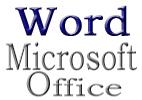 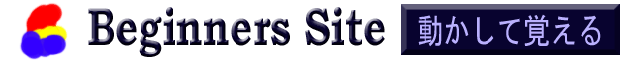 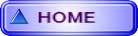 